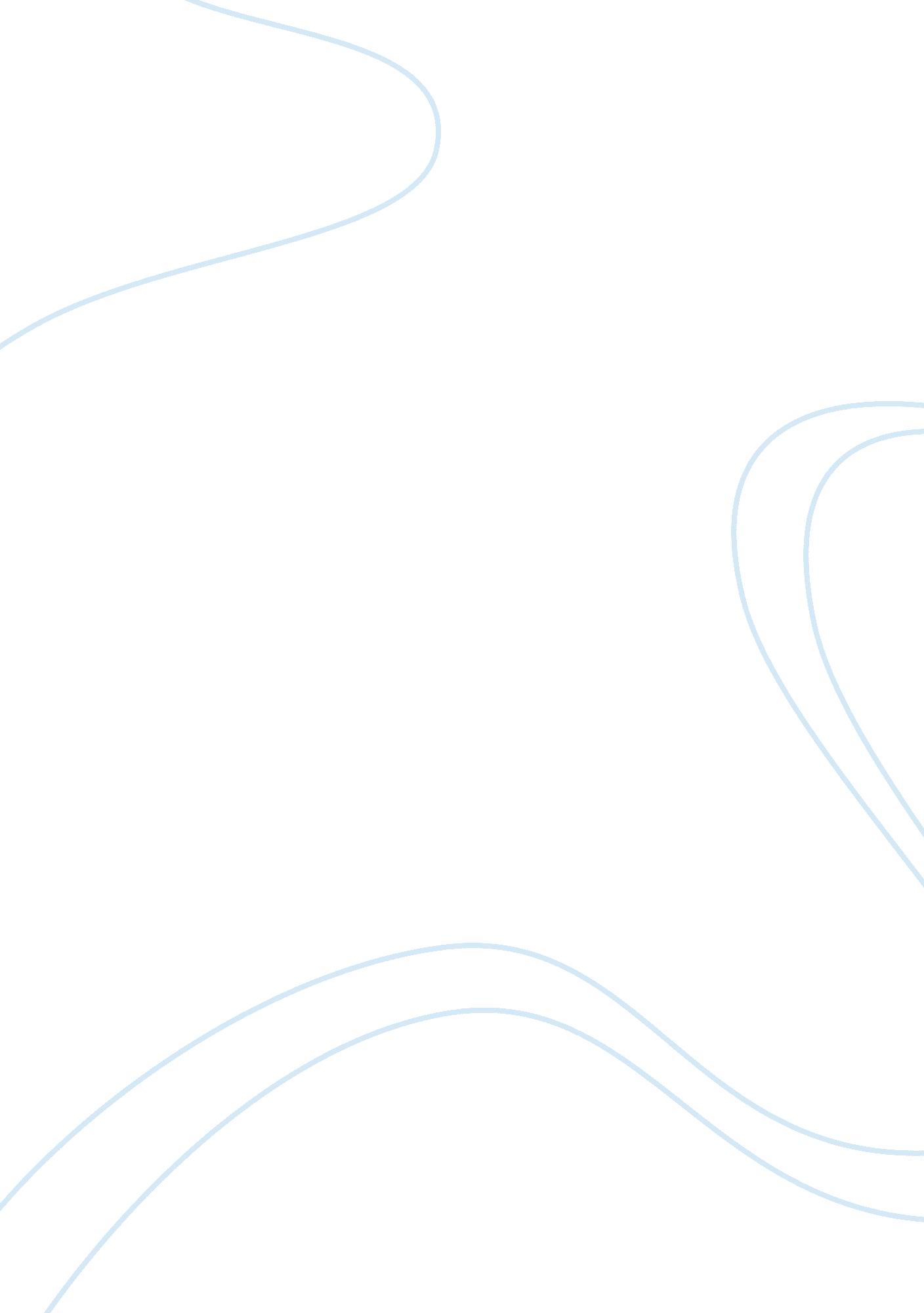 History before 1877History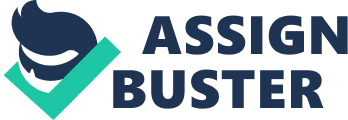 History Before 1877 Factors that contributed to Great Britain’s debt Enactment of quartering act that forced the British government to sustain the basic needs of soldiers greatly hindered the nation financially. The British government had no vast wealth that could constantly sustain the large army population under their dependence causing them to run in unrecoverable losses. In addition, British government passing of laws that required increased heavily taxation of American colonists. Heavy taxation resistance by the British government subjects initiated the beginning of financial hardships. Through the heavy taxations, the British government hoped to raise adequate finances to manage their defense systems and other authority issues. However, the heavy taxation established American Revolution and resistance. 
Existing Debate against use of heavy taxes on their American colonies 
Many British subjects opposed the heavy taxation laws on American colonies due to the inherent burden experienced by the latter. The consequent effects of heavy taxation initiated the existing debate, caused resistance and revolution of American colonies. 
Reasons why British Subjects in America Politically Objected Measures such as Sugar Act 
The main fundamental rationale why American colonies objected acts established by the British government relates to their expensiveness and unfair policies. Taxes on sugar products and policies including Molasses Act were too expensive and unbearable to British subjects. Moreover, the court trial systems o the British government had become corrupt and could charge Americans wrongly for smuggling sugar. 
Court Case of Captain Preston and British Soldiers 
Boston Massacre 
Massacre refers to brutal and indiscriminate slaughter of individuals or violet and deliberate killing of a large number of people. Though Boston massacre did not involve a large number of persons but five individuals, it stills stands as a massacre mainly because of its indiscriminate and brutal manner. It was a cold-blooded massacre accomplished without prior judgment. 
Evidence that Proved their Innocence 
The soldiers acted in self-defense killing three Americans instantly and wounding others. Self-defense of the soldiers after being insulted and abused by rioting Americans proved their innocence in the existing courts. 
How the court case represents modern legal processes in US 
The modern court systems seek for prevalence of justice for all citizens in authority and civilians. The legal systems underscore inhumane acts and consequently punish it. Similarly, the ancient court as shown during Boston massacre case sought for prevalence of justice (Preston 1). 
Court Case’s Legacy 
The court’s case left a legacy of justice for the civil servants including soldiers. However, it increased the debate of citizens’ legal defense and human rights activism against brutal killing of demonstrating persons. 
Work Cited 
Preston, Thomas. Captain Thomas Prestons account of the Boston Massacre. Digital History. 1770. Accessed from www. digitalhistory. uh. edu 